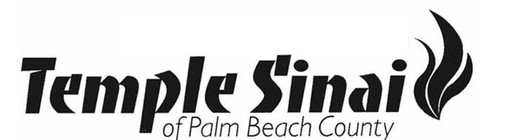 Temple Sinai of Palm Beach County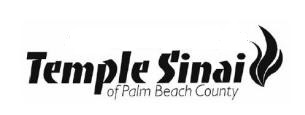 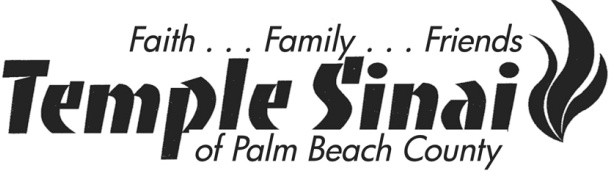 Please complete each item of this form.  Do not leave any items blank, doing so will result in the delay of your student’s     registration and may delay their ability to begin instruction.Student Name (Last, First): 	Circle One:	New / ReturningDate of Birth: 	Age (as of 9/01/22): 	Grade (as of 9/01/22):  	 Hebrew Name (Transliterated ok):	 			 Prior Religious Instruction:         Yes / No	If yes, name of prior religious school:  	 City: 	State:___   Religious Affiliation:  		 Years Attended: 		Current Weekday School:  		    Circle One: Public / Private   Has student tested as gifted or special needs? (optional/confidential) Yes/No   In what areas?____________________(If so, please provide us a copy of their FL public school IEP or other documentation – optional)Student  Home/Mailing Address:  			_________________________City:__________________________Zip Code:_____________Home Phone:_________________________Parent/Guardian Name:______________________Cell Phone:______________Email:________________Parent/Guardian Name:______________________Cell Phone:______________Email:________________If applicable, please indicate which parent/guardian will be the primary contact (Circle one): First / Second Would you like communications to go to both parents/guardians listed above (Circle one)?	Yes /  No Other Emergency Contact Name and Cell Phone # (must be someone other than parent/guardian(s)):Primary Parent/Guardian Signature: 	Date:  	 Photography/Video Release (please check only one):I GIVE PERMISSION for my child(ren) to be photographed/video recorded while taking part in School activities, on or off School premises, and for any photos/videos taken to be published in any School or Temple online or print publications.I DO NOT GIVE PERMISSION for my child(ren) to be photographed/video recorded while taking part in School activities, on or off School premises, and for any photos/videos taken to be published in any School or Temple online or print publication.